Trnavské osvetové strediskoa centrá voľného času v trnavskom regióne 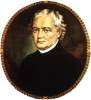 organizujúHollého pamätník 2020súťažnú prehliadku v umeleckom prednese poézie a prózy, v tvorbe detských recitačných kolektívov a divadiel poézie(ktorá je súčasťou Hviezdoslavovho Kubína)                                                        PROPOZÍCIECiele súťaže:Viesť deti, mládež a dospelých k hlbšiemu poznávaniu literatúry a prostredníctvom prednesu sprostredkovávať literárne hodnoty širšej verejnosti.Vytvoriť priestor pre konfrontáciu a tvorivý rast všetkých záujemcov o literatúru a umelecký prednes.Prostredníctvom stretnutí s odborníkmi sprostredkovať recitátorom a pedagógom najnovšie poznatky a metódy práce s literárnym textom.Kategorizácia účastníkov: Súťaž je viacstupňová, môže sa jej zúčastniť každý neprofesionálny recitátor, záujemca o umelecký prednes a neprofesionálne kolektívy, ktoré inscenujú literárne texty.Súťaž sa rozdeľuje na:A/  Súťaž jednotlivcov:umelecký prednes detí:  I. kategória – žiaci  2. - 4. ročníka základných škôl II. kategória - žiaci  5. - 6. ročníka ZŠ a prímy osemročných gymnáziíIII. kategória žiaci 7. - 9. ročníka ZŠ a sekundy, tercie, kvarty osemročných gymnáziíumelecký prednes mládeže:IV. kategória – žiaci stredných škôl, 5. – 8. ročníka osemročných gymnázií a ostatná nevysokoškolská mládež do 19 rokov vrátane (záväznosť vekovej hranice je platná k termínu súťaže základného, resp. východiskového kola)umelecký prednes dospelých:V. kategória – študenti vysokých škôl bez ohľadu na vek a občania od 20 rokov (záväznosť vekovej hranice je platná k termínu súťaže základného, resp. východiskového kola)Vo všetkých kategóriách sa súťaží osobitne v prednese poézie a osobitne v prednese prózy.B/   Súťaž kolektívov:I. kategória - detských recitačných kolektívov  a divadiel poézie (s priemerným vekom účinkujúcich členov súboru do 15 rokov)II. kategória - divadiel poézie a recitačných kolektívov  (s priemerným vekom účinkujúcich členov súboru nad 15 rokov)PODMIENKY PRE SÚŤAŽIACICH 1.1. Prihlasovanie 1.1.1. Na súťaži sa môže zúčastniť každý neprofesionálny recitátor, záujemca o umelecký prednes a neprofesionálne kolektívy inscenujúce literárne texty. 1.1.2. Žiaci I. – III. kategórie a recitátori IV. kategórie majú právo prihlásiť sa do triedneho, resp. školského kola v škole, ktorú navštevujú. Deti v domácom vzdelávaní sa prihlasujú do súťaže kmeňovej, resp. skúšobnej školy alebo základnej umeleckej školy. Ak sa školské kolá v uvedených školách nekonajú, môže pre nich základné kolo organizovať príslušné občianske združenie. Individuálne problémy rieši Národné osvetové centrum. 1.1.3. Organizátori školských kôl prihlasujú víťazných postupujúcich recitátorov do vyššieho kola súťaže prostredníctvom elektronického formulára na webovej stránke Národného osvetového centra: http://www.nocka.sk/sutaze-a-prehliadky/hviezdoslavov-kubin/, v časti „Chcem sa prihlásiť“.  1.1.4. Ak sa školské kolá na stredných školách nekonajú, recitátori IV. a V. kategórie majú právo prihlásiť sa do súťaže okresného kola podľa miesta bydliska alebo školy/pracoviska. V prípade, že kultúrne inštitúcie okresné kolá neorganizujú, recitátori IV. – V. kategórie majú právo prihlásiť sa do vyšších kôl súťaže (regionálne – trnavský región – okresy Trnava, Piešťany a Hlohovec), avšak do najnižšieho kola, ktoré sa v okruhu ich pôsobenia organizuje. Títo recitátori sa prihlasujú do súťaže samostatne prostredníctvom elektronického formulára na webovej stránke Národného osvetového centra: http://www.nocka.sk/sutaze-a-prehliadky/hviezdoslavov-kubin/, v časti „Chcem sa prihlásiť“. 1.1.5. Kolektívy sa prihlasujú do okresných/regionálnych kôl podľa miesta svojho pôsobenia prostredníctvom elektronického formulára na webovej stránke Národného osvetového centra: http://www.nocka.sk/sutaze-a-prehliadky/hviezdoslavov-kubin/, v časti „Chcem sa prihlásiť“. Prihlasuje ich vedúci alebo zriaďovateľ súboru. 1.1.6. V prípade, že sa nemení veková kategória, tak: Recitátori, ktorí sa zúčastnili na celoštátnej súťaži a prehliadke Hviezdoslavov Kubín v predchádzajúcom roku, majú právo nastúpiť v nasledujúcom roku do súťaže v krajskom kole. Podobne tí, čo sa zúčastnili na krajskom kole, môžu nastúpiť v regionálnom/okresnom kole. Tí, čo sa zúčastnili na regionálnom kole, môžu nastúpiť do okresného kola. Tí, ktorí sa zúčastnili na okresnom kole, môžu nastúpiť do obvodného/školského kola a účastníci obvodných kôl môžu nastúpiť do školského kola súťaže. Detských recitátorov nastupujúcich do obvodného/okresného kola prihlasujú školy. Od okresných kôl vyššie sa recitátori prihlasujú do súťaže samostatne prostredníctvom elektronického formulára na webovej stránke Národného osvetového centra: http://www.nocka.sk/sutaze-a-prehliadky/hviezdoslavov-kubin/, v časti „Chcem sa prihlásiť“. Prihlasujú sa do príslušného kola, na ktoré majú podľa uvedených zásad právo. 1.2. Súťažné podmienky 1.2.1. Súťaž sa koná v prednese slovenskej a svetovej básnickej a prozaickej (nie dramatickej!) literatúry v slovenskom jazyku. 1.2.2. Recitátori a kolektívy prechádzajú všetkými stupňami súťaže s tým istým textom a s tou istou inscenáciou hry, ktorými sa prezentujú v základnom stupni súťaže.1.2.3. Recitátor je povinný prednášať text naspamäť. 1.2.4. Do súťaže nemožno vstúpiť s textom, s ktorým recitátor v minulosti na súťaži Hviezdoslavov Kubín už vystúpil, alebo s ktorým získal umiestnenie na celoslovenských kolách iných recitátorských súťaží (Šaliansky Maťko, Beniakove Chynorany, Vansovej Lomnička, Naša Vansovej Lomnička, Timravina studnička, ... a Slovo bolo u Boha, Dilongova Trstená a ďalšie). 1.2.5. Podmienkou účasti jednotlivcov je elektronické spracovanie súťažného textu prednesu vo formáte Word, ktorý pripája ako prílohu v elektronickom prihlasovaní. V texte treba zachovať grafické členenie veršov a strof, odsekov podľa knižného alebo časopiseckého vydania. Na súťažný text je potrebné uviesť meno recitátora, autora, prekladateľa, názov a zdroj textu, prípadne upravovateľa textu a meno/á pedagóga/lektora, s ktorým recitátor na texte pracoval. 1.2.6. Súbory sa nemôžu zúčastniť na súťaži s inscenáciou, s ktorou vstúpili do inej súťaže garantovanej Národným osvetovým centrom, ani s inscenáciou, s ktorou už súťažili na Hviezdoslavovom Kubíne v minulosti.  1.2.7. Podmienkou účasti kolektívu je zaslanie elektronicky spracovaného scenára inscenácie s uvedením autorov a prekladateľov textov, ako aj tvorcov inscenácie vo formáte Word. Text sa vkladá ako príloha do elektronického prihlasovania. Medzi stupňami súťaže môže kolektív v súťažnom vystúpení robiť úpravy na základe odporúčaní odbornej poroty. Časový limit pre detský prednes poézie je maximálne 5 minút, pre prednes prózy maximálne 6 minút v I. a II. kategórii, v III. kategórii pre  prednes poézie maximálne 6 min. a prednes prózy maximálne 8 minút. Umelecký prednes poézie mládeže a dospelých maximálne 8 minút, pre umelecký prednes prózy maximálne 10 minút v IV., V.  kategórii. V prípade prekročenia limitu má porota právo recitátora zastaviť v prednese a nehodnotiť.Súťaž na každom stupni vyhodnocuje kolektív odborníkov, ktorých určuje organizátor súťaže.Z krajskej súťaže vyberajú členovia porôt programovej komisie celoslovenskej prehliadky súťaže v detskom a umeleckom prednese a v tvorbe recitačných kolektív a divadiel poézie spravidla z 1. miest (v prípade vysokej umeleckej úrovne aj z nižších miest) na celoslovenskú prehliadku a súťaž recitátorov I. – V. kategórie. V prípade nižšej dramaturgickej alebo umeleckej úrovne výkonov do programu nemusia byť vybratí všetci recitátori a kolektívy z 1. miest. Výber recitátorov potvrdí programová komisia celoslovenskej prehliadky na základe umeleckých a programových požiadaviek celoštátneho podujatia. Celoslovenské kolo sa organizuje s odbornou garanciou Národného osvetového centra 17. – 20.6. 2020 v Dolnom Kubíne.Hodnotiace kritériá v detskom a umeleckom predneseDramaturgická príprava predlohyvhodnosť výberu textu veku a typu recitátoramyšlienková a umelecká náročnosť predlohyoriginalita a objavnosť predlohysprávne pochopenie obsahu a zmyslu texturozbor, členenie a úprava predlohyvystihnutie žánrových a štýlových osobitostí textuaktuálny výklad recitovaného textuTvorivosť a osobnostný prístup recitátoraschopnosť vnútorného videnia a cítenia recitátoraschopnosť vytvorenia vzťahu, názoru a postoja k textuhlasová a rečová technika recitátoraoriginalita a kultivovanosť rečového prejavu a vystupovaniatvorivá práca s recitátorskými výrazovými prostriedkamifunkčnosť použitia slovných a mimoslovných prostriedkovvýstavba, gradácia a pointovanie prednesumiera rozumovej a citovej účasti na prednesePôsobivosť prednesu na poslucháčakontakt s poslucháčom a zacielenosť naňhopresvedčivosť interpretáciepôsobenie recitátora ako osobnostioriginálnosť recitátora a jeho výkonuHODNOTIACE Kritériá recitačných kolektívov a divadiel poézieDramaturgiavhodnosť témy a predlohy pre kolektív vek, sociálne a kultúrne zázemie, špecifickosť kolektívumyšlienková a umelecká náročnosť predlohyoriginalita, novosť a objavnosť predlohyspracovanie literárnej predlohy do scenára rešpektovanie témy, formy a špecifickosti literárnej predlohy, vystihnutie obsahových, žánrových a štýlových osobitostí textu, vystihnutie aktuálnosti obrazov, myšlienok či formy textu,členenie na party, uplatnenie dramatických zákonitostí pri tvorbe scenára, harmónia literárnosti a dramatickosti v scenáripochopenie obsahu a zmyslu predlohy a scenáraaktuálnosť predlohy a scenáradramaturgické a pedagogické zámery a ciele, ich naplnenie v scenáriJaviskové stvárneniejasnosť a cieľ režijnej koncepciezreteľnosť myšlienkovo-poetických rovín a javiskových obrazovčlenenie, charakter výstavby a temporytmus inscenáciehlasová a výrazová úroveň interpretovtechnika hlasu a reči jednotlivcov a zboručistota, výraz, plastickosť sólových interpretov a zborucharakteristika, vzťahy, funkcie jednotlivcov a zborutempo, rytmus, kompaktnosť interpretačného kolektívupohybové, prípadne choreografické spracovanie inscenáciecharakter, cieľ, funkčnosť, nápaditosť pohybu a choreografie vo vzťahu k téme a dramaturgicko-režijnému cieľupohybová úroveň a technika interpretov, prevedenie javiskových a choreografických foriemvýtvarné spracovanie inscenácievýber, charakter a funkčnosť hmotného (výtvarného) materiálu vo vzťahu k téme, scenáru a dramaturgicko-režijnej koncepciiestetika farieb a tvarov v kostýmovaní a scénografii, výtvarný štýl inscenáciepohyb výtvarného materiálu na scéne, jeho funkčnosť, obrazotvornosť a technická presnosťkoexistencia a súhra všetkých javiskových zložiekZameranosť na divákakomunikatívnosť inscenácie s divákomsúhra slovného, poetického a dramatického v inscenáciioriginálnosť a jedinečnosť inscenácieČasový harmonogram súťažnej prehliadky Hollého pamätník 2020   okres TRNAVA:Školské kolá sa uskutočnia do 15. februára 2020. Organizátori školských kôl prihlasujú víťazných postupujúcich recitátorov do vyššieho kola súťaže prostredníctvom elektronického formulára na webovej stránke Národného osvetového centra: http://www.nocka.sk/sutaze-a-prehliadky/hviezdoslavov-kubin/, v časti „Chcem sa prihlásiť“. V prípade nejasností kontaktujte odborné pracovisko Národného osvetového centra pre umelecký prednes: Mgr. Jaroslava Čajková, Národné osvetové centrum, jaroslava.cajkova@nocka.sk, +421 2 204 71 249, Mgr. Daniela Polášová, Trnavské osvetové stredisko, polasova.dana@zupa-tt.sk, 0903418337Obvodné -  výberové kolo ZŠ Trnava – mesto3. 3. 2020 - 9,00 hod.                        4. 3. 2020 - 9,00 hod.I. ktg. poézia a próza                         II. ktg. prózaII. ktg. poézia                                    III. ktg. poézia a prózaMiesto konania: Západoslovenské múzeum, Múzejné nám.3, Trnava, 2. posch., koncertná sálaOrganizátor: Trnavské osvetové strediskoPrezentácia: 8,30 hod.Obvodné -  výberové kolo ZŠ Trnava – vidiek10. 3. 2020 - 9, 00 hod.                     11. 3. 2020 - 9, 00 hod.I. ktg. poézia a próza           	            II. ktg. prózaII. ktg. poézia                                    III. ktg. poézia a prózaMiesto konania: Západoslovenské múzeum, Múzejné nám.3, Trnava, 2. posch., koncertná sálaOrganizátor: Trnavské osvetové strediskoPrezentácia: 8,30 hod.Okresné kolo súťaže ZŠ okresu Trnava 24. 3. 2020 - 9, 00 hod.                      25. 3. 2020 – 9, 00 hod.I. ktg. poézia a próza           	             II. ktg. prózaII. ktg. poézia                                     III. ktg. poézia a prózaMiesto konania: Západoslovenské múzeum, Múzejné nám.3, Trnava, 2. posch., koncertná sálaOrganizátor: Trnavské osvetové strediskoPrezentácia: 8,30 hod.Regionálne kolo súťaže IV. a V.  ktg. (okresy Trnava, Hlohovec, Piešťany)7. 4. 2020 - 9, 00 hod.                      Miesto konania: Západoslovenské múzeum, Múzejné nám.3, Trnava, 2. posch., koncertná sálaOrganizátor: Trnavské osvetové strediskoPrezentácia: 8,30 hod.Ak sa školské kolá na stredných školách nekonajú recitátori sa prihlasujú do súťaže samostatne prostredníctvom elektronického formulára na webovej stránke Národného osvetového centra: http://www.nocka.sk/sutaze-a-prehliadky/hviezdoslavov-kubin/, v časti „Chcem sa prihlásiť“. okres HLOHOVEC:           Školské kolá sa uskutočnia do 28. februára 2020. Organizátori školských kôl prihlasujú víťazných postupujúcich recitátorov do vyššieho kola súťaže prostredníctvom elektronického formulára na webovej stránke Národného osvetového centra: http://www.nocka.sk/sutaze-a-prehliadky/hviezdoslavov-kubin/, v časti „Chcem sa prihlásiť“.  V prípade nejasností kontaktujte odborné pracovisko Národného osvetového centra pre umelecký prednes: Mgr. Jaroslava Čajková, Národné osvetové centrum, jaroslava.cajkova@nocka.sk, +421 2 204 71 249, Mgr. Daniela Polášová, Trnavské osvetové stredisko, polasova.dana@zupa-tt.sk, 0903418337Okresné kolo súťaže ZŠ7. 4. 2020 – 8,30 hod.  – I. ktg. poézia, próza, II. ktg. próza8. 4. 2020 – 8,30 hod.  -  II. ktg. poézia, III. ktg. poézia, prózaMiesto konania: Centrum voľného času DúhaOrganizátor: Centrum voľného času Dúha      Prezentácia: 8,00 hod.Organizátor okresnej prehliadky postupujúcim oznámi termíny krajského kola v rámci svojej pôsobnosti. Pozvánka organizátora krajského kola súťaže zaslaná nebude.  okres PIEŠŤANY:           Školské kolá sa uskutočnia do 28. februára 2020.Organizátori školských kôl prihlasujú víťazných postupujúcich recitátorov do vyššieho kola súťaže prostredníctvom elektronického formulára na webovej stránke Národného osvetového centra: http://www.nocka.sk/sutaze-a-prehliadky/hviezdoslavov-kubin/, v časti „Chcem sa prihlásiť“.  V prípade nejasností kontaktujte odborné pracovisko Národného osvetového centra pre umelecký prednes: Mgr. Jaroslava Čajková, Národné osvetové centrum, jaroslava.cajkova@nocka.sk, +421 2 204 71 249, Mgr. Daniela Polášová, Trnavské osvetové stredisko, polasova.dana@zupa-tt.sk, 0903418337Okresné kolo súťaže ZŠ 7. 4. 2020 – 9, 00 hod. : I. ktg. – poézia, II. ktg. – poézia, III. ktg. – poézia8. 4. 2020  - 9, 00 hod. : I. ktg. – próza, II. ktg. – próza, III. ktg. – próza Miesto konania: Centrum voľného času AhojOrganizátor: Centrum voľného času AhojPrezentácia: 8,00 hod.     Organizátori okresných prehliadok postupujúcim oznámia termíny krajského kola v rámci svojej pôsobnosti. Pozvánka organizátora krajského kola súťaže zaslaná nebude.  Krajské kolo súťažnej prehliadky v prednese poézie a prózy, v tvorbe divadiel poézie a detských recitačných kolektívov 28. apríla 2020 – 9,00 hod. – I., II. a III. ktg. poézia a próza, rozborové semináre30. apríla 2020 – 9,00 hod. - IV. a V., ktg. poézia a próza, divadlá poézie a detské recitačné kolektívy, rozborové semináreMiesto: Základná umelecká škola M. Schneidera Trnavského v Trnave, Štefániková ul. č.2. Prezentácia: 8,30 – 2. poschodiePodmienkou účasti jednotlivcov a kolektívov na súťaži je predloženie textu prednesu alebo scenára inscenácie organizátorom (porote) súťaže pri prezentácii.